FRENCH QUARTER ECONOMIC DEVELOPMENT DISTRICTAGENDAFrench Quarter Economic Development Districtto be held in City Hall, City Council Chamberon Thursday, May 25, 2023 at 9:30 AMLORA W. JOHNSONCLERK OF COUNCILFRENCH QUARTER ECONOMIC DEVELOPMENT DISTRICTAGENDAMAY 25, 2023QUARTERLY BUDGET AND EXPENDITURE REPORTS OF THE FQ EDD TRUST FUND - KARLEY FRANKIC, EXECUTIVE DIRECTOR OF FRENCH QUARTER MANAGEMENT DISTRICTBrief:A report on the fiscal and operational administration of the French Quarter Economic Development District Trust Fund.Annotation:ELECTRONICALLY SUBMITTED.(Cm. King).TO APPEAR.TO CONSIDER AND TAKE ACTION UPON ANY OTHER MATTERS THAT MAY PROPERLY COME BEFORE THE FQ EDD GOVERNING AUTHORITY.HELENA MORENODistrict MemberHELENA MORENODistrict MemberJP MORRELLDistrict MemberJP MORRELLDistrict MemberJOSEPH I. GIARRUSSO IIIDistrict MemberLESLI D. HARRISDistrict MemberFREDDIE KING IIIDistrict MemberEUGENE J. GREEN, JR.District MemberOLIVER M. THOMAS, JR.District Member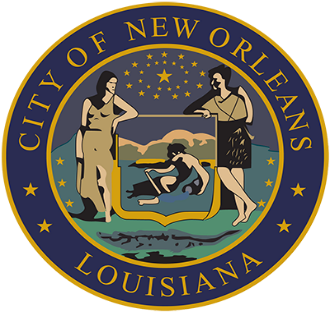 